Распоряжение главыгородского округа - председателя Совета городского округа городСтерлитамак Республики Башкортостан11 марта  2014 г. № 3-2014О публичных слушаниях по проектампланировки территории, предоставления разрешения на условно разрешенный вид использования земельного участка или объекта капитального строительства и предоставления разрешения на отклонение от предельных параметров разрешенного строительства, реконструкции объектов капитального строительства городского округа город Стерлитамак Республики БашкортостанВ соответствии со статьями 39, 40, 46 Градостроительного кодекса Российской Федерации, с п.7.1 главы 7 Правил землепользования и застройки городского округа город Стерлитамак Республики Башкортостан, решением Совета городского округа город Стерлитамак Республики Башкортостан «О порядке организации и проведения публичных слушаний» № 8/7з от 10 марта 2006 года, решением Совета городского округа город Стерлитамак Республики Башкортостан  «О создании, утверждении состава и порядка работы комиссии по проведению публичных слушаний по проектам муниципальных правовых актов в сфере градостроительной деятельности на территории городского округа город Стерлитамак Республики Башкортостан» № 2-4/22з от 21 апреля 2009 года, в целях соблюдения прав человека на благоприятные условия жизнедеятельности, прав и законных интересов правообладателей земельного участка и объекта капитального строительства: 1.Назначить публичные слушания:1.1. о предоставлении разрешения на условно разрешенный вид использования земельного участка или объекта капитального строительства:1.1.1. по адресу мкр. Заашкадарье уч.100 с целью строительства объекта капитального строительства - индивидуального жилого дома;1.1.2. по адресу ул.Гвардейская д.19 с целью реконструкции объекта капитального строительства - индивидуального жилого дома;1.1.3. по ул. Демократическая, д.25, с целью строительства объекта капитального строительства – пристроя к индивидуальному жилому дому.1.1.4. по адресу ул. Кавказская д.4 с целью строительства жилого пристроя к индивидуальному жилому дому;1.1.5. по адресу ул. Карла Маркса д.119 с целью строительства объекта капитального строительства – индивидуального жилого дома.1.2. о предоставлении разрешения на отклонение от предельных параметров разрешенного строительства, реконструкции объектов капитального строительства:1.2.1. по адресу ул. Карла Маркса д.119 с целью строительства объекта капитального строительства – индивидуального жилого дома.1.3. по проектам планировки территории:1.3.1. от ул. Глинки до ул. Салтыкова – Щедрина, с целью размещения газопровода (газоснабжение котельной производственной базы, расположенной по ул. Салтыкова – Щедрина, 2д.);1.3.2. ограниченной улицами Добролюбова, Дунайская, Плеханова, Кооперативная, с целью размещения индивидуального жилого дома;1.3.3. внесение изменений в проект планировки  территории микрорайона №2 западного жилого района г.Стерлитамак.1.3.4. набережной реки Стерля от улицы Сакко и Ванцетти до улицы 23 Мая.1.3.5. на пересечении пр.Октября  и ул. Коммунистической, напротив жилого дома №71 по пр.Октября, с целью размещения предприятия общественного питания. 2. Провести публичные слушания по проектам, указанным в пункте 1 настоящего распоряжения, по графику в соответствии с приложением.3. Установить, что письменные предложения жителей городского округа город Стерлитамак по проектам и объектам, указанных в пункте 1 настоящего распоряжения, направляются в Совет городского округа город Стерлитамак Республики Башкортостан (адрес: Проспект Октября, 32, ком. №209, в комиссию по проведению публичных слушаний) в течение десяти календарных дней со дня опубликования настоящего распоряжения.4. Организацию и проведение публичных слушаний по проектам, указанных в пункте 1 настоящего распоряжения, возложить на комиссию по проведению публичных слушаний в сфере градостроительной деятельности на территории городского округа город Стерлитамак Республики Башкортостан.5. Отделу архитектуры и градостроительства администрации городского округа город Стерлитамак  не позднее чем через пятнадцать дней со дня проведения публичных слушаний по проектам, указанным в пункте 1 настоящего распоряжения, направить главе администрации городского округа город Стерлитамак Республики Башкортостан подготовленную документацию по проектам планировки территории и проектам межевания территории, протокол публичных слушаний по проектам планировки территории и проектам  межевания территории городского округа города Стерлитамак Республики Башкортостан и заключение о результатах публичных слушаний.6. Комиссии по проведению публичных слушаний опубликовать заключение о результатах публичных слушаний, по проектам, указанным в пункте 1 настоящего распоряжения, в газете «Стерлитамакский рабочий» и разместить на официальном сайте администрации городского округа в сети Интернет (www.sterlitamakadm.ru) в сроки: -по проектам планировки территории не ранее одного месяца и не более трех месяцев со дня оповещения жителей о времени и месте проведения публичных слушаний; -по  вопросам предоставления разрешения на условно разрешенный вид использования земельного участка или объекта капитального строительства и предоставления разрешения на отклонение от предельных параметров разрешенного строительства, реконструкции объектов капитального строительства не позднее одного месяца со дня оповещения жителей о времени и месте проведения публичных слушаний.7. Опубликовать настоящее распоряжение в газете «Стерлитамакский рабочий» в течение 5 дней со дня его принятия.8. Исполнение данного распоряжения возложить  на первого заместителя главы администрации по развитию и строительству городского округа город Стерлитамак (по согласованию).Глава городского округа-председатель Совета городского округа город Стерлитамак Республики Башкортостан                                 Ю.И.НикифоровПриложение к распоряжению главыгородского округа-председателясовета городского округагород Стерлитамак Республики Башкортостанот 11.03.2014 г. № 3-2014График проведения публичных слушаний по проектампланировки территории, предоставления разрешения на условно разрешенный вид использования земельного участка или объекта капитального строительства  городского округа город Стерлитамак Республики Башкортостан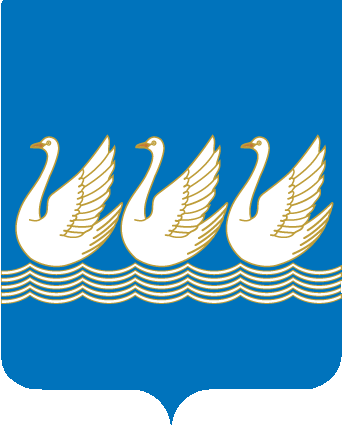 Башkортостан РеспубликаhыСтeрлетамаk kалаhыkала округыСоветы453100, Стeрлетамаk, Октябрь проспекты, 32тел. 24-16-25, факс 24-15-74Республика БашкортостанСОВЕТгородского округагород Стерлитамак453100, Стерлитамак, проспект Октября, 32тел. 24-16-25, факс 24-15-74Наименование Место и время ознакомления с демонстрационными материаламиМесто и время проведения  публичных слушанийВопрос о предоставлении разрешения на условно разрешенный вид использования земельного участка или объекта капитального строительства по адресу мкр. Заашкадарье уч.100 с целью строительства объекта капитального строительства - индивидуального жилого домаул. Худайбердина,  78, 4 этаж, отдел архитектуры и градостроительства с 13.03.2014г. по 22.03.2014г. с 9.00 до 17.30 в рабочие дни или на сайте www.arhistr.ruАдминистрация городского округа город Стерлитамак Республики Башкортостан, Пр. Октября, 32, каб. № 401,
25.03.2014 года в 14-15.Вопрос о предоставлении разрешения на условно разрешенный вид использования земельного участка или объекта капитального строительства по адресу ул.Гвардейская д.19 с целью реконструкции объекта капитального строительства - индивидуального жилого домаул. Худайбердина,  78, 4 этаж, отдел архитектуры и градостроительства с 13.03.2014г. по 22.03.2014г. с 9.00 до 17.30 в рабочие дни или на сайте www.arhistr.ruАдминистрация городского округа город Стерлитамак Республики Башкортостан, Пр. Октября, 32, каб. № 401,
25.03.2014 года в 14-25.Вопрос о предоставлении разрешения на условно разрешенный вид использования земельного участка или объекта капитального строительства по ул. Демократическая, д.25, с целью строительства объекта капитального строительства – пристроя к индивидуальному жилому дому.ул. Худайбердина,  78, 4 этаж, отдел архитектуры и градостроительства с 13.03.2014г. по 22.03.2014г. с 9.00 до 17.30 в рабочие дни или на сайте www.arhistr.ruАдминистрация городского округа город Стерлитамак Республики Башкортостан, Пр. Октября, 32, каб. № 401,
25.03.2014 года в 14-40.Вопрос предоставления разрешения на отклонение от предельных параметров разрешенного строительства, реконструкции объектов капитального строительства по адресу ул. Кавказская д.4 с целью строительства жилого пристроя к индивидуальному жилому дому.ул. Худайбердина,  78, 4 этаж, отдел архитектуры и градостроительства с 13.03.2014г. по 22.03.2014г. с 9.00 до 17.30 в рабочие дни или на сайте www.arhistr.ruАдминистрация городского округа город Стерлитамак Республики Башкортостан, Пр. Октября, 32, каб. № 401,
25.03.2014 года в 14-55.Вопросы предоставления разрешения на условно разрешенный вид использования земельного участка или объекта капитального строительства и предоставления разрешения на отклонение от предельных параметров разрешенного строительства, реконструкции объектов капитального строительства  по адресу ул. Карла Маркса д.119 с целью строительства объекта капитального строительства – индивидуального жилого дома.ул. Худайбердина,  78, 4 этаж, отдел архитектуры и градостроительства с 13.03.2014г. по 22.03.2014г. с 9.00 до 17.30 в рабочие дни или на сайте www.arhistr.ruАдминистрация городского округа город Стерлитамак Республики Башкортостан, Пр. Октября, 32, каб. № 401,
25.03.2014 года в 15-10.Проект планировки территории от ул. Глинки до ул. Салтыкова – Щедрина, с целью размещения газопровода (газоснабжение котельной производственной базы, расположенной по ул. Салтыкова – Щедрина, 2д.)ул. Худайбердина,  78, 4 этаж, отдел архитектуры и градостроительства с 13.03.2014г. по 22.03.2014г. с 9.00 до 17.30 в рабочие дни или на сайте www.arhistr.ruАдминистрация городского округа город Стерлитамак Республики Башкортостан, Пр. Октября, 32, каб. № 401,25.03.2014 года в 15-25 ч.Проект планировки территории ограниченной улицами Добролюбова, Дунайская, Плеханова, Кооперативная, с целью размещения индивидуального жилого дома ул. Худайбердина,  78, 4 этаж, отдел архитектуры и градостроительства с 13.03.2014г. по 22.03.2014г. с 9.00 до 17.30 в рабочие дни или на сайте www.arhistr.ruАдминистрация городского округа город Стерлитамак Республики Башкортостан, Пр. Октября, 32, каб. № 401,25.03.2014 года в 15-45 ч.Внесение изменений в проект планировки  территории микрорайона №2 западного жилого района г.Стерлитамакул. Худайбердина,  78, 4 этаж, отдел архитектуры и градостроительства с 13.03.2014г. по 22.03.2014г. с 9.00 до 17.30 в рабочие дни или на сайте www.arhistr.ruАдминистрация городского округа город Стерлитамак Республики Башкортостан, Пр. Октября, 32, каб. № 401,
25.03.2014 года в 16-05.Проект планировки территории набережной реки Стерля от улицы Сакко и Ванцетти до улицы 23 Маяул. Худайбердина,  78, 4 этаж, отдел архитектуры и градостроительства с 13.03.2014г. по 22.03.2014г. с 9.00 до 17.30 в рабочие дни или на сайте www.arhistr.ruАдминистрация городского округа город Стерлитамак Республики Башкортостан, Пр. Октября, 32, каб. № 401,25.03.2014 года в 16-30 ч.Проект планировки территории на пересечении пр.Октября  и ул. Коммунистической, напротив жилого дома №71 по пр.Октября, с целью размещения предприятия общественного питания ул. Худайбердина,  78, 4 этаж, отдел архитектуры и градостроительства с 13.03.2014г. по 22.03.2014г. с 9.00 до 17.30 в рабочие дни или на сайте www.arhistr.ruАдминистрация городского округа город Стерлитамак Республики Башкортостан, Пр. Октября, 32, каб. № 401,
25.03.2014 года в 17-00.